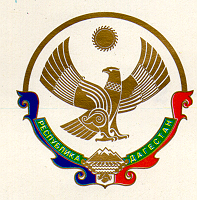 МУНИЦИПАЛЬНОЕ КАЗЕННОЕ ОБЩЕОБРАЗОВАТЕЛЬНОЕ УЧРЕЖДЕНИЕ«ЯМАНСУЙСКАЯ СРЕДНЯЯ ОБЩЕОБРАЗОВАТЕЛЬНАЯ ШКОЛА» с. ЯМАНСУ  НОВОЛАКСКОГО РАЙОНА  РЕСПУБЛИКИ ДАГЕСТАН368169с. Ямансу               тел.89298816007                                                             Приказ №  4                                                                                                                         от 25.01.2020г.О проведении тематического контроляпо подготовке к государственной итоговойаттестации в 2019/20  учебном году            На основании  плана работы МКОУ «Ямансуйская СОШ» ( далее – Учреждение) на 2019/20 учебный год, с целью обеспечения реализации в полном объеме образовательных программ в соответствии с учебным планом,  соответствия качества подготовки учащихся установленным требованиямПРИКАЗЫВАЮ:Провести тематический контроль по подготовке к государственной итоговойаттестации в 2019/20 учебном году  в срок с 17.02.2014 по 27.02.2014Считать задачами  тематического контроля установления соответствия :содержания и качества подготовки учащихся 9 класса федеральным государственным образовательным   стандартам;реализации учебного плана, рабочих программ по предметам;соблюдение норм делопроизводства при ведении документации Учреждения; Руководствоваться при осуществлении тематического контроля следующими нормативными документами:ст. 28 Федерального закона от 28.12.2012 № 273-ФЗ « Об образовании в Российской Федерации»;федеральными государственными образовательными стандартами;Положением о рабочей программе учебных предметов МКОУ «Ямансуйская СОШ» Для проведения тематического контроля создать комиссию в следующем составе:Председатель комиссииДибирова Н.А., замдиректора по УВР;Члены комиссии: Байхатов Р.Х., председатель профсоюзного комитета;Исраилова Э.В., руководитель методического объединения Провести тематический контроль в соответствии с планом- заданием ( приложение 1)Заместителю директора по УВР Дибировой Н.А. предоставить информацию по результатам проведения тематического контроля по подготовке к государственной итоговой аттестации в 2019/20 учебном году к 06.03.2020 в виде справки.Заслушать информацию по результатам контроля на очередном совещании при директоре Контроль за исполнением данного приказа оставляю за собойДиректор ________________ Рашаева М.Э.План-заданиепроведения тематического контроля по подготовкек государственной итоговой аттестации в 2019/20 учебном годуТема: подготовка к ГИАЦель: оценка состояния обеспечения реализации в полном объеме образовательных программ в соответствии с учебным планом,  соответствия качества подготовки учащихся установленным требованиям Задачи:изучить, проанализировать и оценить эффективность деятельности учителей по подготовке к государственной итоговой аттестации;выявить успехи и проблемы в период подготовки к государственной итоговой аттестации в 2019/20 учебном году, наметить пути коррекции недостатков.Основание для проведения тематического контроля:  план ВШК.Форма проведения: тематический контроль.Способы сбора информации:Изучение и анализ документов Беседа с классным руководителем 9,11 класса, учителями- предметникамиСрок проведения:до 27.02.2020Объект контроля: документация Учреждения (классные журналы, рабочие программы педагогов, протоколы педагогических советов, совещаний при директоре, родительских собраний).Предмет  контроля:  соблюдение обязательных требованийРезультаты контроля:справка.Рассматриваемые вопросы:Анализ классных журналов- Баширова Н.И, зам.директора по УВР.Анализ протоколов заседаний педагогического совета и совещаний при директоре – Абдулхакова Е.И, председатель профсоюзного комитета.Анализ протоколов родительских собраний на предмет организации информирования участников образовательных отношений – родителей (законных представителей) и учащихся 9 ,11 (выпускных) классов – о мероприятиях, проводимых в Учреждении по подготовке к государственной итоговой аттестации Директор :                 М.Э.РашаеваМуниципальное бюджетное общеобразовательное учреждение«Основная общеобразовательная школа №12»Справкапо результатам внутришкольного контроля по подготовкек государственной итоговой аттестации в 2013/14 учебном году.(по итогам I полугодия)Основание проведения контроля: план ВШК МБОУ «ООШ №12» / ( далее- Учреждение) приказ по Учреждению  от 10.02.2014 №149Цель контроля: проверка готовности Учреждения к проведению государственной итоговой аттестации в 2013/14 учебном году.Сроки проведения: с 17.02.2014 по 27.02.2014Объект/направление контроля: документация Учреждения (классные журналы, рабочие программы педагогов, протоколы педагогических советов, совещаний при директоре, родительских собраний).Форма проведения контроля: работа с документацией Способы сбора информации:•	работа с классными журналами выпускных классов за два последних учебных года;•	анализ рабочих программ педагогов по  учебным предметам согласно учебного плана на 2013/14 учебный год;•	анализ протоколов педагогического совета, совещаний при директоре;•	анализ протоколов родительских собраний.Результаты контроля:1. Анализ классных журналов показал, что четвертные  и годовые отметки выставлены объективно, исправлений нет; систематичность опроса плотная 2. Анализ рабочих программ по учебным предметам показал , что программы составлены в соответствии с требованиями, предъявляемыми Положением о рабочих программах Учреждения, содержание соответствует авторским/федеральным /программам; выделяется время на повторение пройденного материала, отработку теоретического материала; наблюдается невыполнение программного материала в практической и теоретической части; имеется резерв; наблюдается система работы по организации повторения, работы с контрольно-измерительными материалами, тестами. Анализ протоколов заседаний:•	педагогического совета и совещаний при директоре показывает, что они оформлены в соответствии с требованиями, предъявляемыми к такого рода документам; содержание, представленное в протоколах за период с 01.09.2012 по 30.01.2014 соответствует планам работы; в системе осуществляется контроль выполнения принятых по итогам заседаний решений;вопросы организации подготовки и проведения государственной итоговой аттестации стоят на контроле, вопросы обсуждаются, решения принимаются и выполняются в системе.4. Анализ протоколов родительских собраний на предмет организации информирования участников образовательных отношений – родителей (законных представителей) и учащихся 9 (выпускных) классов – о мероприятиях, проводимых в Учреждении по подготовке к государственной итоговой аттестации, показал, что работа ведется согласно плану.Выводы:1. Готовность журналов выпускного  класса обеспечена в полном объеме учителями-предметниками и классным руководителем Денисовой О.В 2. Структура и содержание рабочих программ соответствует требованиям, предъявляемым соответствующим Положением и примерными программами по учебным предметам в целом. При этом имеют место следующие недочеты:В наименовании   общеобразовательного учреждения имеются расхождения с абривиатурой,  указанной в уставе Учреждения В тематическом планировании на второе полугодие даты расставлены только на 3 четвертьВ рабочей программе по русскому языку ( учитель Пери С.В) отсутствует список литературы.3. Выполнение программного материала выполнено в полном объеме по всем учебным предметам ; в  5% случаях отсутствует повторение пройденного материала по истории, обществознанию4. При организации учебного процесса в рамках изучения истории недостаточно уделено времени вопросам повторения раннее изученного материала, а по обществознанию повторение и обобщение ключевых элементов содержания отсутствует.5. При изучении учебных предметов: литература, география усилена теоретическая составляющая в ущерб практической, что не соответствует требованиям. 6. Протоколы заседаний педагогического совета и совещаний при директоре  оформляются своевременно, решения фиксируются и выполняются в полном объеме. Однако имеют место несоблюдения норм делопроизводства.Рекомендации:1. Заместителю директора  по УВР Башировой Н.Ив срок до 10.03.2014 провести совещание с руководителями методических объединений по вопросам устранения выявленных замечаний по ведению документации и выполнения программного материала.2. Руководителям методических объединений Шлык Т.Н, Пери С.Вв срок до 10.03.2014 провести заседание методического объединения  по вопросам устранения выявленных замечаний по рабочим программам и выполнения программного материала.3. Заместителю директора  по УВР Башировой Н.Ив срок до 30.03.2014 провести повторный/выборочный/ контроль.Справку составила Баширова Н.И, замдиректора по УВР03.03.2014Муниципальное бюджетное общеобразовательное учреждение«Основная общеобразовательная школа №12»ПРИКАЗот  06.03.2014                                                   г.Мариинск                                       № 172О результатах проведения тематического контроля по подготовке к государственной итоговойаттестации в 2013/14 учебном годуНа основании  приказа МБОУ «ООШ №12» ( далее – Учреждение)  от 10.02.2014 № 149 с целью обеспечения реализации в полном объеме образовательных программ в соответствии с учебным планом,  соответствия качества подготовки учащихся установленным требованиям в период с 17.02.2014 по 27.02.2014 был проведен тематический контроль по подготовке к государственной итоговой аттестации. Информация по результатам контроля  была заслушана на очередном совещании при директоре (протокол от 05.03.2014 №7). На основании рекомендаций совещания при директоре ПРИКАЗЫВАЮ:1. Заместителю директора  по УВР Башировой Н.Ив срок до 10.03.2014 провести совещание с руководителями методических объединений по вопросам устранения выявленных замечаний по ведению документации и выполнения программного материала.2. Руководителям методических объединений Шлык Т.Н, Пери С.Вв срок до 10.03.2014 провести заседание методического объединения  по вопросам устранения выявленных замечаний по рабочим программам и выполнения программного материала.Заместителю директора  по УВР Башировой Н.И в срок до 30.03.2014 провести повторный/выборочный/ контроль.Директор _____________ З.В.КарташоваМуниципальное бюджетное общеобразовательное учреждение« Основная общеобразовательная школа №12»ПРИКАЗот 25.09.2013                                     г.Мариинск                                                № 57О проведении мониторинга оценкикачества метапредметных достиженийучащихся 5 класса На основании информационного письма управления образования администрации Мариинского муниципального района от 25..09.2013  № 370 , плана работы МБОУ  «ООШ №12»  ( далее – Учреждение) на 2013/14 учебный год, утвержденного приказом от 02.09.2013 № 40 ПРИКАЗЫВАЮ:1. Провести мониторинг оценки качества метапредметных достижений по  окружающему миру учащихся 5 класса    05.10.20132. Считать целями мониторинга:•	определение уровня сформированности  метапредметных достижений  учащихся  на уровне начального общего образования по окружающему миру.•	определение путей дальнейшей работы с учащимися данного класса по формированию метапредметных  достижений3. Руководствоваться при осуществлении мониторинга следующими нормативными документами:•	ст. 28 Федерального закона от 29.12.2012 № 273-ФЗ "Об образовании в Российской Федерации";•	федеральным компонентом государственного образовательного стандарта  начального  общего образования;•	основной  образовательной программой начального общего образования Учреждения.Организацию и проведение мониторинга возложить на Баширову Н.И, замдиректора по УВР.Провести мониторинг  в соответствии с планом- заданием ( приложение 1)6. Учителю информатики, Шергиной С.А, взять с сайта тексты проверочных работ, а итоги опубликовать на сайте Учреждения 7. Заместителю директора по УВР  Башировой Н.И предоставить информацию по результатам проведении мониторинга оценки качества метапредметных достижений учащихся 5 класса к 13.09.2013.в виде  справки.8. Заслушать информацию по результатам мониторинга на очередном совещании при директоре в октябре 20139. Контроль за исполнением  приказа оставляю за собой.Директор МБОУ «ООШ №12»_____________ З.В.Карташова                          План-заданиепроведения мониторинга оценки качества метапредметных достиженийучащихся 5 классаТема:формирование универсальных учебных действий у учащихся в урочной и внеурочной деятельности.Цель:оценка состояния работы по формированию универсальных учебных действий в процессе обучения, воспитания и развития учащихся на уровне начального общего образования.Задачи:изучить, проанализировать и оценить эффективность деятельности учителей начальных классов по формированию универсальных учебных действий в урочной и внеурочной деятельности;выявить успехи и проблемы  по формированию метапредметных достижений  на уровне начального общего образования,  наметить пути коррекции недостатков.Основание для проведения мониторинга :  план ВШК.Форма проведения: мониторингСпособы сбора информации:1.. Проведение мониторинга оценки качества сформированности метапредметных достижений  учащихся 5 классаСрок проведения: 05.10.2013Объекты контроля: деятельностьучащихся и учителей  начального общего уровня образования. Результаты контроля:справка.Рассматриваемые вопросы:• результаты формирования универсальных учебных действий у учащихся: Баширова Н.И, замдиректора по УВР;предоставление мониторинговых заданий : Шергина С.А, учитель информатики    Муниципальное бюджетное общеобразовательное учреждение«Основная общеобразовательная школа №12»Справкапо результатам  проведения мониторинга оценки качества метапредметных достиженийучащихся 5 классаОснование проведения контроля: план ВШК МБОУ «ООШ №12» / ( далее- Учреждение) приказ по Учреждению »  от 25.09.2013      № 57                                                               Цель контроля: оценка состояния работы по формированию универсальных учебных действий в процессе обучения, воспитания и развития учащихся на уровне начального общего образования.Сроки проведения: 05.10.2013Объект/направление контроля: результаты мониторинга оценки качества метапредметных достиженийучащихся 5 класса Способы сбора информации:•	анализ результатов выполнения тестовых заданий учащимися 5 класса Результаты контроля:Анализ результатов выполнения тестовых заданий по окружающему миру учащимися 5 класса за уровень начального общего образования показал, что у 55% учащихся на высоком  уровне сформированы информационные компетентности, учебные и коммуникативные компетентности сформированы на среднем уровне у 30% учащихся.Не  сформированы  универсальные учебные действия у следующих учащихся: у Собина З, Роговцевой  Н, Баженова Д, Таначевой В, Ненашкина АВыводы:Педагоги испытывают затруднения в оценке результатов освоения учебных программ в  соответствии с требованиями ФГОСУчителями на уровне начального  и основного общего образования не проведен анализ  учебных программ по составлению классификации метапредметных результатов на основе классификации ключевых компетентностей.У педагогов не сформированы умения составлять компетентностно- ориентированные задания и давать им характеристику. Рекомендации:Разработать план  индивидуальной работы  сСобиной З, Роговцевой Н, Баженовой Д, Таначевой В, Ненашкиной А по формированию универсальных учебных действий в срок до 10.12.2013. Отв. Пономарева Л.П.Провести  практико- ориентированный педагогический совет с целью осмысления требований к результатам обучения сформированности умения составлять компетентностно- ориентированные задания в срок до 10.12.2013 Организовать руководителям методических объединений Пери С.В, Шлык Т.Н в срок до 03.11.2013  разработку учителями комплексно- ориентированных заданий по всем предметамВключить Башировой Н.И, замдиректора по УВР в план проведения методической недели в марте проведение серии открытых уроков с использованием компетентностно- ориентированных заданий Создать интерактивное пособие « Метапредметные результаты: что должен знать, понимать педагог» и разместить на сайте  Учреждения в срок до 10.03.2014. Отв. Абдулхакова Е.И Справку составила Баширова Н.И, замдиректора по УВР12.10.2013Муниципальное бюджетное общеобразовательное учреждение« Основная общеобразовательная школа №12»ПРИКАЗОт25.10.2013                                           г.Мариинск                                                № 78аО результатах мониторинга оценкикачества метапредметных результатов учащихся 5 класса На основании  приказа МБОУ «ООШ №12» ( далее – Учреждение)  от  25.09.2013 №  57  с целью определения  уровня сформированности  метапредметных  результатов   учащихся  на уровне начального общего образования по окружающему миру, определения путей дальнейшей работы с учащимися данного класса по формированию метапредметных  результатов  05.10.2013 был проведен  мониторинг оценки качества метапредметных  результатов учащихся 5 классаИнформация по результатам контроля  была заслушана на очередном совещании при директоре (протокол от 28.11.2013) На основании рекомендаций совещания при директоре ПРИКАЗЫВАЮ:.Провести  практико- ориентированный педагогический совет с целью осмысления требований к результатам обучения сформированности умения составлять компетентностно- ориентированные задания в срок до 10.12.2013 Руководителям методических объединений Пери С.В, Шлык Т.Н в срок до 03.11.2013  организовать разработку учителями комплексно- ориентированных заданий по всем предметамБашировой Н.И, замдиректора по УВР включить в план проведения методической недели в марте проведение серии открытых уроков с использованием компетентностно- ориентированных заданий Создать интерактивное пособие « Метапредметные результаты: что должен знать, понимать педагог» и разместить на сайте  Учреждения в срок до 10.03.2014. Отв. Абдулхакова Е.И Директор ____________ З.В.КарташоваМуниципальное бюджетное общеобразовательное учреждение« Основная общеобразовательная школа №12»ПРИКАЗОт 16.12.2013                                           г.Мариинск                                                № 111О проведении мониторинга оценки  качествазнаний учащихся по русскому языку в 9 классеНа основании  плана работы МБОУ  «ООШ №12»  ( далее – Учреждение) на 2013/14 учебный год, утвержденного приказом от 02.09.2013 № 40 ПРИКАЗЫВАЮ:1. Провести мониторинг оценки качества знаний учащихся по русскому языку в 9 классе 20.12.20132. Считать целями мониторинга:•	определение уровня сформированности  у учащихся умений и навыков работы с тестами в рамках подготовки к ГИА.•	определение путей дальнейшей работы с учащимися данного класса по подготовке к  ГИА3. Руководствоваться при осуществлении мониторинга следующими нормативными документами:•	ст. 28 Федерального закона от 29.12.2012 № 273-ФЗ "Об образовании в Российской Федерации";•	федеральным компонентом государственного образовательного стандарта  основного  общего образования;•	Положением о внутришкольном контроле МБОУ «ООШ №12»4. Организацию и проведение мониторинга возложить на Баширову Н.И, замдиректора по УВР.Провести мониторинг  в соответствии с планом- заданием  ( приложение 1)5. Заместителю директора по УВР  Башировой Н.И предоставить информацию по результатам проведении мониторинга оценки качества  знаний учащихся по русскому языку в 9 классе  к 26.12..2013. в виде  справки.6. Заслушать информацию по результатам мониторинга на очередном совещании при директоре в  декабре 20137. Контроль за исполнением  приказа оставляю за собой.Директор МБОУ «ООШ №12»_____________ З.В.Карташова                          План-заданиепроведения мониторинга оценки  качествазнаний учащихся по русскому языку в 9 классеТема:формирование общеучебных умений и навыков  при работе с тестом  при полготовке  к ГИА.Цель:оценка состояния работы по определение уровня сформированности  у учащихся умений и навыков работы с тестами в рамках подготовки к ГИА.Задачи:изучить, проанализировать и оценить эффективность деятельности  учителя русского языка по формированию общеучебных умений и навыков  по работе с тестом  ;выявить успехи и проблемы  по формированию  умений и навыков по работе с тестом,  наметить пути коррекции недостатков.Основание для проведения мониторинга :  план ВШК.Форма проведения: .тестированиеСпособы сбора информации:1.. Проведение мониторинга оценки качества сформированности знаний учащихся по русскому языку в 9 классе.Срок проведения: 20.12..2013Объекты контроля: деятельностьучащихся и учителя  на уровне основного общего образования. Результаты контроля:справка.Рассматриваемые вопросы:• результаты формирования  общеучебных умений и навыков  при работе с тестом  при полготовке  к ГИА.: Баширова Н.И, замдиректора по УВР;предоставление тестовых  заданий : Шергина С.А, учитель информатикиМуниципальное бюджетное общеобразовательное учреждение« Основная общеобразовательная школа №12СПРАВКАпо итогам мониторинга качества знаний по русскому языку в 9 классе.Основание проведения контроля: план ВШК МБОУ «ООШ №12» / ( далее- Учреждение) приказ по Учреждению »  от 16.12.2013      № 111                                                              Цель контроля: оценка состояния работы  учителя по формированию у учащихся умений и навыков работы с тестами в рамках подготовки к ГИА.Сроки проведения: 25.12. 2013Объект/направление контроля: результаты мониторинга качества знаний по русскому языку в 9 классе.Способы сбора информации:•	анализ результатов выполнения тестовых заданий учащимися 9 классаРезультаты контроля.В результате диагностического тестирования  было выявлено следующее:Работа состояла из части А 7 заданий, части В9 заданий и части СНаиболее успешно учащиеся справились с заданиями А1 (нахождение в тексте ответа на вопрос), с заданиемВ1(синонимы)Наибольшие затруднения вызвали задания А5(правописание корней), А7(правописание суффиксов), В4(однородные члены), В7(ССП, СПП), В9(сложное предложение с разными видами связи).Лучший результат показали:  Кудро К – 15 баллов, Семкина И-14 баллов, худший результат у Попова Е – 1 балл ,Бабинцев А-4 балла.Абсолютная успеваемость составила-61%, а качество-17%.Из бесед с учителем Пери С.В.выявлено, что учитель:имеет большое количество  разнообразных тестов, дополнительных материалов, методической литературы  по подготовке к ГИА,использует при подготовке к ГИА различные тестовые задания, раздаточный материал, организуют индивидуальную работу на уроке и во внеурочное время по выявлению и ликвидации пробелов в знаниях учащихся, собрала индивидуальные папки для повторения изученного материала, где находятся образцы бланков ГИА демоверсии работ за последние годы,оформила в кабинете   уголок «Готовимся к сдаче ГИА»,выступала на   родительских собраниях с рекомендациями для каждого родителя и учащегося по организации домашней работы по подготовке к ГИА.Выводы.1. Качество знаний по результатам мониторинга по русскому языку, свидетельствует о том, что в основном все учащиеся 9 класса имеют слабые навыки по работе с текстом.2. Учитель использует различные формы и методы преподавания для успешной подготовки  учащихся к ГИАРекомендации:Учителю русского языка Пери С.В.  продолжить работу по подготовке выпускников 9 класса к государственной (итоговой) аттестации используя накопленный опыт работы и имеющуюся материально-техническую базу. При повторении изученного материала использовать разноуровневые задания, КИМы различного содержания, передовые педагогические технологии, приёмы и методы обучения, способствующие сохранению успеваемости и повышению качества знаний выпускников.С  целью повышения успеваемости, систематически вести учёт пробелов в знаниях учащихся и планировать индивидуальную работу по их ликвидации. Использовать методические рекомендации при выполнении заданий части А, В и С, организовать систематические индивидуальные внеурочные занятия с учащимися по индивидуальному плану.Администрации Учреждения  поставить на контроль организацию индивидуальной работы  по подготовке выпускников 9 класса к государственной (итоговой) аттестации.26.12.2013 г.Зам. директора по УВР:                                                 Н.И.БашироваМуниципальное бюджетное общеобразовательное учреждение«Основная общеобразовательная школа №12»ПРИКАЗот  26.12.2013                                               Мариинск                                       № 120О результатах мониторингакачества знаний по русскому в 9 классеНа основании  приказа МБОУ «ООШ №12» ( далее – Учреждение)  от 16.12.2013 № 111 с целью анализа работы учителя по формированию у учащихся умений и навыков работы с тестами по подготовке к ГИА был проведен  мониторинг . Для проведения мониторинга качества знаний были использованы тесты диагностического тестирования.Информация по результатам контроля  была заслушана на очередном совещании при директоре (протокол от 31.01.2014 №5). На основании рекомендаций совещания при директоре ПРИКАЗЫВАЮ:1.Пери С.В., учителю русского языка в срок до 31,01.2014:1.1. Проработать индивидуально с каждым учеником 9 класса западающие темы и обеспечить выполнение обязательного минимума федеральных государственных образовательных стандартов.1.2. Провести мониторинг диагностических карт учащихся 9 класса по отслеживанию уровня сформированности  обязательных результатов обучения.2.Классному руководителю 9 класса Денисовой О.В. в срок до 15.01.2014 провести родительское собрание с целью ознакомления с результатами мониторинга по русскому языку и результатами второй четверти.3. Башировой Н.И., замдиректора по учебно-воспитательной работе поставить на контроль организацию индивидуальной работы по подготовке выпускников 9 класса к государственной итоговой аттестации. Срок до 20.01.20144.Контроль за исполнением данного приказа оставляю за собой.Директор:                                                         З.В.КарташоваПлан-заданиепроведения тематического контроля реализации ФГОС ООО в 5 классе.Тема:формирование универсальных учебных действий у учащихся в урочной и внеурочной деятельности.Цель:оценка состояния работы по формированию универсальных учебных действий в процессе обучения, воспитания и развития учащихся 5 класса.Задачи:изучить, проанализировать и оценить эффективность деятельности учителей по формированию универсальных учебных действий в урочной и внеурочной деятельности;выявить успехи и проблемы в период реализации ФГОС ООО  в 5 классе, наметить пути коррекции недостатков.Основание для проведения тематического контроля:  план ВШК.Форма проведения: тематический контроль.Способы сбора информации:1.Посещение уроков и внеурочных занятий. Отв.Баширова Н.И, замдиректора по УВР2. Наблюдение за поведением учащихся и педагогов при посещении уроков и внеурочных занятий- Баширова Н.И3. Проведение микроисследования на предмет выявления эффективности данного периода.: Левинская Т.В, замдиректора по ВР4. Анализ рабочих программ и программ внеурочной деятельности в соответствии с требованием ФГОС ООО.Срок проведения:до 12.12.2013Объекты контроля: деятельностьучащихся и педагогов 5 класса.Результаты контроля:справка.Рассматриваемые вопросы:• результаты формирования универсальных учебных действий у учащихся по русскому языку  и математике • отношение учащихся к общеобразовательному учреждению, учебе, педагогам;• выполнение программы адаптации по переходу на ФГОС ООО Муниципальное бюджетное общеобразовательное учреждение« Основная общеобразовательная школа №12»ПРИКАЗот  11.10.2013                                         г.Мариинск                                                № 76О проведении мониторинга предметных результатовучащихся 5,8 классов по русскому языку и математикеНа основании  приказа управления образования Мариинского муниципального района от 11.10.2013 №1371, плана работы МБОУ «ООШ №12» ( далее – Учреждение) на 2013/14 учебный год, утвержденного приказом от 02.09.2013 №40  с целью обеспечения реализации в полном объеме образовательных программ в соответствии с учебным планом,  соответствия качества подготовки учащихся установленным требованиямПРИКАЗЫВАЮ:Провести мониторинг предметных  результатов учащихся 5,8 классов по русскому языку и математике в рамках стартового контроля 21.10.2013-  по русскому языку28.10.2013- по математикеРуководствоваться при осуществлении мониторинга следующими нормативными документами:•	ст. 28 Федерального закона от 29.12.2012 № 273-ФЗ "Об образовании в Российской Федерации";•	федеральным компонентом государственного образовательного стандарта по русскому языку и математике;•	образовательной программой основного общего образования (5 класс)4. Для проведения мониторинга предметных результатов учащихся 5,8 классов по русскому языку и математике создать комиссию в составе:Председатель комиссии –  Баширова Н.И, заместитель директора по учебно-воспитательной работе (далее – УВР);Члены комиссии:Шлык Т.Н, руководитель  методического объединения;	                   Шергина С.А, учитель информатики5. Утвердить план – задание  по проведению мониторинга предметных результатов учащихся 5,8 классов по русскому языку и математике ( приложение1)6. Поручить проведение мониторинга результативности образовательной деятельности учащихся5,8  классов заместителю директора по УВР Башировой Н.И7. Заместителю директора по УВР Башировой Н.И  предоставить информацию по результатам мониторинга    в виде справки.8. Заслушать информацию по результатам мониторинга на очередном совещании при директоре 9. Контроль исполнения приказа оставляю за собой.Директор МБОУ «ООШ №12» _______________ З.В.КарташоваПлан-заданиемониторинга предметных результатов учащихся 5,8 классов по русскому языку и математике в рамках стартового контроля Тема:формирование предметных результатов  учащихся 5,8 классов по русскому языку и математикеЦель:обеспечения реализации в полном объеме образовательных программ в соответствии с учебным планом,  соответствия качества подготовки учащихся установленным требованиямЗадачи:изучить, проанализировать и оценить эффективность деятельности учителей – предметников  по формированию предметных результатов  учащихся 5,8 классов по русскому языку и математике;выявить успехи и проблемы  по формированию  предметных результатов достижений  на уровне основного общего образования,  наметить пути коррекции недостатков.Основание для проведения мониторинга :  приказ управления образования от 11.10.2013 №1371.Форма проведения: тестированиеСпособы сбора информации:1.. Проведение мониторинга оценки качества сформированности  предметных результатов  учащихся 5,8 классов по русскому языку и математикеСрок проведения:21.10.2013 и 28.10.2013Объекты контроля: деятельностьучащихся и учителей  начального и основного общего уровня образования. Результаты контроля:справка.Рассматриваемые вопросы:• результаты формирования предметных результатов   по русскому языку и математике в 5,8 классах – Баширова Н.И, замдиректора по УВРпредоставление мониторинговых заданий  по математике : Шергина С.А, учитель информатикипредоставление мониторинговых заданий  по русскому языку: Шлык Т.Н, руководитель МОМуниципальное бюджетное общеобразовательное учреждение«Основная общеобразовательная школа №12Справкапо результатам  проведения мониторинга предметных результатов учащихся 5,8 классов по русскому языку и математике в рамках стартового контроля Основание проведения контроля: план ВШК МБОУ «ООШ №12» / ( далее- Учреждение) приказ по Учреждению  от 11.10. 2013      № 76                                                               Цель контроля: обеспечения реализации в полном объеме образовательных программ в соответствии с учебным планом,  соответствия качества подготовки учащихся установленным требованиямСроки проведения: 21.10.2013;   28.10.2013Объект/направление контроля: результаты мониторинга предметных результатов учащихся 5,8 классов по русскому языку и математике в рамках стартового контроля Способы сбора информации:Проведение мониторинга оценки качества сформированности  предметных результатов  учащихся 5,8 классов по русскому языку и математикеРезультаты контроля:Анализ результатов выполнения тестовых заданий по русскому языку в 5, 8 классах  показал, что  в 5 классе по русскому языку с работой справились 50% учащихся,  качество  составило 5%;В 8 классе с работой справилось 75% учащихся, качество составило 5 %Это свидетельствует о низком уровне  освоения федеральных образовательных стандартов учащимися  на уровне начального общего образованияАнализ результатов выполнения тестовых заданий по математике в 5, 8 классах  показал, что  в 5 классе по математике с работой справились 75% учащихся,  качество  составило 10%;В 8 классе с работой справилось 70% учащихся, качество составило 0 %Это свидетельствует о среднем  уровне  освоения федеральных образовательных стандартов учащимися  на уровне основного общего образования.Результаты мониторинга предметных результатов учащихся 5,8 классов по русскому языку и математике в рамках стартового контроля представлены в таблице:Западающие темы по русскому языку в 5 классе:-фонетика;-признаки частей речи;-падежные окончания существительных и прилагательных;-правописание не с глаголами;-склонение имен существительных.Западающие темы по русскому языку в 8 классе:-нахождение грамматической основы;-художественные средства;-определение темы;-части речиЗападающие темы по математике в 5 классе:-умножение и деление многозначных чисел;-площадь и периметр прямоугольника;-задачи на движение;-именованные числа.Западающие темы по математике  в 8 классе:-нахождение значений алгебраических дробей;-графики функции;-геометрические задачи;-задачи на %;-решение уравнений.Выводы:Сравнительный анализ мониторинга,  проведенного в апреле 2013, с результатами    данного мониторинга  показал, что наблюдается несоответствие качества подготовки учащихся установленным требованиям по русскому языку и математикеРекомендации:Провести проблемно- ориентированный семинар  на тему « Соответствие применяемых учителями на уроках форм, средств, методов обучения  для повышения качества подготовки учащихся  в соответствии  с установленными требованиям»  в срок до 20.12.2013. Отв. Баширова Н.ИКлассным руководителям Пономаревой Л.П. и Шергиной С.А  в срок до 20.12.2013 провести родительской собрание на тему : « Роль участников образовательных отношений в создании условий для  формирования универсальных учебных действий учащихся» Создать интерактивное пособие « Условия и  средства формирования универсальных учебных действий» и разместить на сайте  Учреждения в срок до2012.2013. Отв. Шергина С.АСправку составила Баширова Н.И, замдиректора по УВР20.11.2013Муниципальное бюджетное общеобразовательное учреждение« Основная общеобразовательная школа №12»ПРИКАЗот  21.11.2013                                         г.Мариинск                                                № 89О результатах проведения мониторинга предметныхрезультатов учащихся 5,8 классов по русскому языкуи математикеВо исполнения приказа управления образования Мариинского муниципального района от 11.10.2013 №1371,  на основании  приказа МБОУ «ООШ №12» ( далее – Учреждение)  №76 от 11.10.2013  с целью отслеживания предметных достижений учащихся 5,8 классов по русскому языку и математике было проведено тестирование.Анализ результатов выполнения тестовых заданий по русскому языку в 5, 8 классах  показал, что  в 5 классе по русскому языку с работой справились 50% учащихся,  качество  составило 5%;В 8 классе с работой справилось 75% учащихся, качество составило 5 %Это свидетельствует о низком уровне  освоения федеральных образовательных стандартов учащимися  на уровне начального общего образования.Анализ результатов выполнения тестовых заданий по математике в 5, 8 классах  показал, что  в 5 классе по математике с работой справились 75% учащихся,  качество  составило 10%.В 8 классе с работой справилось 70% учащихся, качество составило 0 %.На основании вышеизложенногоПРИКАЗЫВАЮ:1.Провести проблемно- ориентированный семинар  на тему « Соответствие применяемых учителями на уроках форм, средств, методов обучения  для повышения качества подготовки учащихся  в соответствии  с установленными требованиям»  в срок до 20.12.2013. Отв. Баширова Н.И2.Классным руководителям Пономаревой Л.П. и Шергиной С.А  в срок до 20.12.2013 провести родительской собрание на тему : « Роль участников образовательных отношений в создании условий для  формирования универсальных учебных действий учащихся» 3.Создать интерактивное пособие « Условия и  средства формирования универсальных учебных действий» и разместить на сайте  Учреждения в срок до2012.2013. Отв. Шергина С.А4. Контроль за исполнением данного приказа оставляю за собой.Директор:                                      З.В.КарташоваМуниципальное бюджетное общеобразовательное учреждение«Основная общеобразовательная школа №12»ПРИКАЗот 21.01 .2014                                  г Мариинск                                       № 130О проведении диагностическоготестирования по русскому языкуи математике в 9  классеНа основании  плана работы МБОУ «ООШ №12» ( далее – Учреждение) на 2013/14 учебный год, утвержденного приказом от 02.09.2013 №40  с целью обеспечения реализации в полном объеме образовательных программ в соответствии с учебным планом,  соответствия качества подготовки учащихся установленным требованиямПРИКАЗЫВАЮ:1.Провести диагностическое тестирование  по русскому языку и математике вклассе в период с 27.01.2014 по 30.01.2014 2. Считать  основной задачей   проведения диагностического тестирования установление соответствия содержания и качества подготовки учащихся 9 класса федеральным государственным образовательным стандартам.Руководствоваться при осуществлении тематического контроля следующими нормативными документами:ст. 28 Федерального закона от 28.12.2012 № 273-ФЗ « Об образовании в Российской Федерации»;федеральными государственными образовательными стандартами Для проведения  диагностического тестирования создать комиссию в следующем составе:Председатель комиссии: Баширова Н.И, замдиректора по УВР;Члены комиссии: Левинская Т.В, учитель математики;Шлык Т.Н, руководитель методического объединения Провести диагностическое тестирование  в соответствии с планом- заданием ( приложение 1)Заместителю директора по УВР Башировой Н.И предоставить информацию по результатам проведения диагностического тестирования по русскому языку и математике в 9  классе  к 06.02.2014 в виде справки.Заслушать информацию по результатам тестирования на очередном совещании при директоре Контроль за исполнением данного приказа оставляю за собойДиректор МБОУ «ООШ  №12» ________________ З.В.КарташоваПлан-заданиепроведения диагностического тестирования по русскому языкуи математике в 9  классеТема: подготовка к ГИАЦель:оценка состояния обеспечения реализации в полном объеме образовательных программ в соответствии с учебным планом,  соответствия качества подготовки учащихся установленным требованиям Задача: установление соответствия содержания и качества подготовки учащихся 9 класса федеральным государственным образовательным стандартам.Основание для проведения тематического контроля:  план ВШК.Форма проведения: тестирование.Способы сбора информации:Сравнительный анализ  результатов тестирования.Срок проведения:с 27.01.2014 по 30.01.2014Объект контроля: тестовые работы учащихся по русскому языку и математикеПредмет  контроля:  соблюдение обязательных требованийРезультаты контроля:справка.Рассматриваемые вопросы:составление  заданий по русскому языку и математике для 9 класса на основании демоверсий 2014 – Баширова Н.И, заместитель директора по УВР;организация и проведение проверки  диагностических  работ  с  привлечением руководителей методических объединений – Шлык Т.Н, Пери С.Всравнительный анализ  диагностического  тестирования  - Баширова Н.И, заместитель директора по УВР.. Муниципальное бюджетное общеобразовательное учреждение«Основная общеобразовательная школа №12»ПРИКАЗот  07.02.2014                                           Мариинск    № 145О  результатах  диагностическоготестирования по русскому языкуи математике  в 9 классеНа основании  приказа МБОУ «ООШ №12» ( далее – Учреждение)  от 21.01.2014 №130  с целью обеспечения реализации в полном объеме образовательных программ в соответствии с учебным планом,  соответствия качества подготовки учащихся установленным требованиям по русскому языку и математике было проведено тестирование.Для проведения диагностического тестирования были использованы демоверсии 2014 года.Анализ выполнения тестовых заданий показал, что по математике из 12 учащихся справились с работой 4 учащихся, что составило 33%.Основные ошибки: решение уравнений; решение неравенств; нахождение площади четырехугольников, задания на соответствие.По русскому языку абсолютная успеваемость составила 65%, качество 29%. Западающие темы: фонетика; художественные средства; правописание корней, суффиксов; однородные члены; вводные слова, ССП, СПП; сложное предложение с разными видами связи.Информация по результатам контроля  была заслушана на очередном совещании при директоре (протокол от 31.01.2014  №5). На основании вышеизложенногоПРИКАЗЫВАЮ:Ирха М.В., учителю математики в срок до 28.02.2014:Составить план работы по ликвидации пробелов в знаниях учащихся.1.2. Организовать работу по вовлечению  всех участников образовательных отношений в приведение в соответствие содержания и качества подготовки учащихся 9 класса федеральным государственным образовательным стандартам.2. Пери С.В., учителю русского языка:2.2. Провести индивидуальную консультацию по темам «Однородные члены»,  «ССП,СПП», «Вводные слова» и провести тестирование по данным модулям.   Срок исполнения февраль 2014.3.Классному руководителю 9 класса Денисовой О.В., провести родительское собрание с  целью ознакомления с результатами диагностического тестирования по математике,  русскому языку и результатами 2-ой четверти. Срок исполнения февраль 2014.4..Контроль за исполнением данного приказа возложить на замдиректора по УВР  Баширову Н.И..Директор :                                              З.В.КарташоваПлан-задание проведения тематического контроля реализации ФГОС(на примере контроля формирования УУД)Тема:формирование универсальных учебных действий у обучающихся в урочной и внеурочной деятельности.Цель:оценка состояния работы по формированию универсальных учебных действий в процессе обучения, воспитания и развития обучающихся 1-х классов; эффективность организации адаптационного периода в ОУ.Задачи:изучить, проанализировать и оценить эффективность деятельности учителей начальных классов по формированию универсальных учебных действий в урочной и внеурочной деятельности;выявить успехи и проблемы в период прохождения обучающимися адаптационного периода, наметить пути коррекции недостатков.Основание для проведения тематического контроля: годовойплан работы ОУ, план ВШК.Форма проведения: административный контроль.Способы сбора информации:посещение уроков и внеурочных занятий;наблюдение за поведением обучающихся и педагогов при посещении уроков и внеурочных занятий;проведение микроисследования на предмет выявления эффективности адаптационного периода.Срок проведения:сентябрь – ноябрь 20__ г.Объекты контроля: деятельностьобучающихся и педагогов 1-х классов.Результаты контроля:итоговая аналитическая справка.Рассматриваемые вопросы:• результаты формирования универсальных учебных действий у обучающихся;• отношение обучающихся к школе, учебе, педагогам;• выполнение программы адаптации.План-задание проведения тематического контроля деятельности учителей начальных классов (на примере организации индивидуальной работы с обучающимися на уроке)Тема:формы и методы организации индивидуальной работы с обучающимися на уроке.Цель:получение объективной информации о реализации индивидуального (личностно-ориентированного) подхода в обучении.Основание для проведения:годовойплан работы ОУ, план ВШК.Срок проведения:с "__" ______ 20__ г. по "__" ______ 20__ г.Объект контроля: деятельность учителей на уроках.Способы сбора информации:посещение и анализ уроков;собеседование с учителями.Результаты контроля: аналитическая справка.Рассматриваемые вопросы:наличие в деятельности учителя системы индивидуальной работы с обучающимися на уроке;этапы урока, на которых используются формы индивидуальной работы с обучающимися;формы индивидуальной работы с обучающимися;степень дифференцированности заданий для различных категорий обучающихся;уровень образовательных и личностных достижений обучающихся.Приказ__________________________________________________________________________(Место составления приказа)О мероприятиях в рамках внутришкольного контроля реализации ФГОС начального общего образования в МБОУ "ООШ № __"в ______ 20__ года(месяц)В соответствии с годовым планом работы МБОУ "ООШ № __" на 20__/__ учебный год, планом внутришкольного контроляПРИКАЗЫВАЮ:1. С целью обеспечения проведения в период с "__" ______ 20__ г.по "__" ______ 20__ г. обобщающего контроля по теме "Реализация основной образовательной программы начального общего образования в 1 полугодии 20__/__ учебного года":• утвердить:– план-задание;– состав комиссии в количестве ____ человек;• комиссии ____________________________ в срок до "__" ______ 20__ г. подготовить(Ф. И. О. руководителя)аналитическую справку по итогам контроля;• в срок до "__" ______ 20__ г. заслушать аналитическую справку на _________________________________________.(название организационного мероприятия)2. С целью обеспечения проведения в период с "__" ______ 20__ г.по "__" ______ 20__ г. персонального контроля по теме "Формирование универсальных учебных действий у обучающихся в урочной деятельности":• утвердить:– план-задание;– состав комиссии в количестве ____ человек;• комиссии ____________________________ в срок до "__" ______ 20__ г. подготовить(Ф. И. О. руководителя)аналитическую справку по итогам контроля;• в срок до "__" ______ 20__ г. заслушать аналитическую справку на _________________________________________.(название организационного мероприятия)3. С целью обеспечения проведения в период с "__" ______ 20__ г.по "__" ______ 20__ г. комплексного анализа деятельности по реализацииосновной образовательной программы начального общего образования:• утвердить:– план-задание;– состав комиссии в количестве ____ человек;• комиссии ____________________________ в срок до "__" ______ 20__ г. подготовить(Ф. И. О. руководителя)аналитическую справку по итогам контроля;• в срок до "__" ______ 20__ г. заслушать аналитическую справку на _________________________________________.(название организационного мероприятия)4. Заместителю директора по УВР _____________________________ обеспечить(Ф. И. О.)выполнение контрольных процедур в соответствии с настоящим приказом.5. Контроль исполненияприказаоставляю за собой.____________________________  _____________________  _____________/_______________ (Должность руководителя)                           (Наименование ОУ)                (Подпись)                 (Ф.И.О.)Приказ__________________________________________________________________________(Место составления приказа)О результатах внутришкольного контроля деятельностиучителя начальных классов ________________________ по разработке рабочих(Ф. И. О.)программ учебных предметов и курсов внеурочной деятельности в МБОУ "ООШ № __"На основании итогов проведенной в соответствии с годовым планом работы МБОУ "ООШ № __" на 20__/__ учебный год, планом внутришкольного контроля, приказом № ___ от "__" ______ 20__ г. проверкидеятельности учителя начальных классов ________________________											(Ф. И. О.)по разработке рабочих программ учебных предметов и курсов внеурочной деятельностиПРИКАЗЫВАЮ:1. Заместителю директора по УВР ________________________ в срок до "__" ______ 20__ г.:(Ф. И. О.)• рассмотреть и обсудить на методическом объединении учителей начальных классов имеющиеся замечания (при наличии);• оказать ____________________________ методическую помощь в составлении рабочих(Ф. И. О. учителя начальных классов)программ учебных предметов и курсов внеурочной деятельности (по необходимости);• определить сроки повторного контроля (по необходимости).2. Руководителю (председателю) методического объединения ___________________________											(Ф. И. О)в срок до "__" ______ 20__ г. обеспечить анализ рабочих программ учителей начальных классов с целью внесения в них соответствующих корректив.3. Контроль исполнения приказа оставляю за собой.____________________________  _____________________  _____________/_______________ (Должность руководителя)                           (Наименование ОУ)                (Подпись)                 (План-задание для проведения мониторинга результативности образовательной деятельности обучающихся __ классов по освоению техники чтения на английском языкеТема инспектирования: Результативность и качество образовательной деятельности обучающихся__ классов по английскому языку.Цели инспектирования: •	выявить уровень сформированности навыков обучающихся__ классов в технике чтения;•	определить пути дальнейшей работы с обучающимисяданных классов.Объекты инспектирования: обучающиеся __ классов.Предмет инспектирования:•	произношение обучающихся;•	правильность озвучивания буквосочетаний, целых слов;•	соблюдение ритмико-интонационного рисунка предложений;•	темп речи;•	выразительность чтения.Аналитическая справка по итогам внутришкольного контролявыполнения плана подготовки к государственной итоговой аттестации обучающихся 9-х, 11-х классов в 20__/__ уч. г.Основание проведения контроля: план ВШК МБОУ «СОШ №__» / приказ по МБОУ «СОШ №__» от «____» _____ 20____ г. №____.Цель контроля:•	подготовка к государственной итоговой аттестации обучающихся 9-х, 11-х классов в рамках урочной и внеурочной деятельности;•	оформление информационных уголков в предметных кабинетах.Сроки проведения: с «___» по «____» _____ 20____ г.Объект/направление контроля: учебный процесс.Форма проведения контроля:•	собеседование с учителями-предметниками;•	посещение уроков;•	посещение консультаций, занятий в рамках внеурочной занятости.Результаты контроля:1. В ходе планового контроля заместителями руководителя по УВР _____________________________________________________________________,(Ф. И. О.)руководителями структурных подразделений ______________________________(структурное подразделение, Ф. И. О. руководителей)было посещено ____ уроков, _____ занятий внеурочной деятельности, _____ консультаций, проведено ______ собеседований с учителями-предметниками в соответствии с выбором предметов для государственной итоговой аттестации обучающимися 9-х и 11-х классов (таблица).Предметы, выносимые на государственную итоговую аттестациюв 20__/__ уч. г.2. В ходе собеседования с учителями 9-х классов было выявлено:•	_____________________________________________________________.(вписать нужное)3. В ходе собеседования с учителями 11-х классов было выявлено:•	_____________________________________________________________.(вписать нужное)4. Посещение уроков показало, что педагоги владеют тестовыми технологиями, что положительно сказывается на подготовке обучающихся к прохождению аттестации в формате ЕГЭ. Однако считаем необходимым добавить следующие элементы работы ______________________________ (указать нужное), приемы устного/письменного/тестового опроса.5. Посещение занятий внеурочной деятельности, консультаций свидетельствуют о реализации индивидуального подхода при решении проблем по предметам ______________________________ (указать нужное).Выводы:1. Учителя-предметники обеспечивают подготовку обучающихся к государственной итоговой аттестации на должном уровне в рамках урочной и внеурочной деятельности:•	структурируют уроки с учетом индивидуальных потребностей учащихся;•	проводят консультации предметно-ориентированные (с учетом выявленных проблем, результатов мониторинговых исследований и пр.);•	в работе используют демоверсии, сборники (учебно-методическую литературу), рекомендованные ФГБНУ «Федеральный институт педагогических измерений».2. В предметных кабинетах имеются оформленные информационные уголки по подготовке к государственной итоговой аттестации для участников образовательных отношений.Рекомендации:1. Педагогам, работающим в выпускных классах, продолжить соответствующую работу согласно намеченному плану.2. _____________________________________________________________.(вписать нужное)Справка подготовлена: ______________ / ______________(Ф. И. О.)	(подпись)Аналитическая справка по итогам внутришкольного контроля организации повторения учебного материала при подготовке к государственной итоговой аттестацииОснование проведения контроля: план ВШК МБОУ «СОШ №__»/приказ по МБОУ «СОШ №__» от «____» _____ 20____ г. №____.Цели контроля:•	контроль организации повторения учебного материала при подготовке к государственной итоговой аттестации;•	проверка выполнения образовательных задач в рамках освоения образовательной программы.Сроки проведения: с «___» по «____» _____ 20____ г.Объект/направление контроля: учебный процесс.Вид контроля: тематический.Форма и методы контроля:•	посещение и анализ уроков;•	собеседование с учителями-предметниками, работающими в 9-х и 11-х классах;•	собеседование с классными руководителями 9-х и 11-х классов;•	проверка тетрадей обучающихся;•	проверка дневников обучающихся.Результаты контроля:1. В ходе планового контроля заместителями руководителя по УВР _____________________________________________________________________,(Ф. И. О.)руководителями структурных подразделений ______________________________,(структурное подразделение, Ф. И. О. руководителей)проводимого в период с «____» по «___» _______ 20____ г. с целью контроля организации повторения учебного материала, выполнения образовательных задач в рамках освоения образовательной программы при подготовке к государственной итоговой аттестации, было посещено и проанализировано ___ уроков учителей, работающих в 9-х и 11-х классах: _____________________________________________________________________.(Ф. И. О., класс, предмет)2. Цели посещения уроков:•	контроль системы работы учителей-предметников по организации повторения и формированию у обучающихся 9-х, 11-х классов навыков работы с контрольно-измерительными/тестовыми материалами в ходе подготовки к государственной итоговой аттестации;•	установление взаимосвязи формирования теоретических и практических навыков при повторении ранее изученного материала;•	оценка эффективности применяемой методики подготовки обучающихся 9-х, 11-х классов, имеющих низкую мотивацию учения, требующих индивидуального подхода в обучении по обязательным предметам государственной итоговой аттестации.3. Анализ посещения уроков в классах 9-х, 11-х и собеседований с учителями-предметниками показал следующее:•	организация повторения и формирование у обучающихся 9-х, 11-х классов навыков работы с контрольно-измерительными/тестовыми материалами в ходе подготовки к государственной итоговой аттестации в общем обеспечивают необходимое качество изучаемого материала;•	повторение осуществляется в 9-х, 11-х классах в течение всего учебного периода согласно календарно-тематическому планированию рабочей программы педагога;•	по предметам __________________________ (указать), согласно специфике, предусмотрено _________________________________________ (указать особенности при наличии);•	формы и методы контроля знаний при организации повторения учебного материала различные – ______________________________________ (указать);•	_____________________________________________________________.(вписать нужное)4. Учителя ____________________________________________________________(Ф. И. О., предмет)на персональных страничках официального сайта МБОУ «СОШ №__» размещают материалы и полезные ссылки для обучающихся 9-х, 11-х классов по темам: __________________________ (указать), что положительно сказывается на результатах обучения, способствует информированию родителей обучающихся.5. Анализ посещенных уроков по предметам показал следующее:•	математика _____________________________________________________:(Ф. И. О. учителя, класс)___________________________________________________________ (описываются результаты по целям посещения);•	русский язык ____________________________________________________:(Ф. И. О. учителя, класс)___________________________________________________________ (описываются результаты по целям посещения).6. Собеседование с классными руководителями 9-х и 11-х классов показало, что они владеют ситуацией по образовательным достижениям обучающихся, информированы об их проблемах и ____________________________ (указать нужное).7. Проверка тетрадей и дневников учащихся 9-х, 11-х классов показывает, что и учителя-предметники, и классные руководители осуществляют систематический контроль в рамках своих обязанностей.Выводы:1. Организация повторения учебного материала при подготовке к государственной итоговой аттестации по предметам учебного плана: ____________________________________________________ (перечислить) в целом удовлетворительная, задачи образовательной программы выполняются, учебно-методическое обеспечение имеется и способствует достижению обозначенных задач.2. Практически на всех уроках прослеживается взаимосвязь формирования теоретических и практических навыков при повторении ранее изученного материала.3. Применяемые в отношении отдельных обучающихся 9-х, 11-х классов, имеющих невысокий уровень мотивации, методики обучения при изучении нового материала, при повторении, эффективны в ____% случаев, о чем свидетельствуют результаты диагностик, мониторинговых исследований и т. п.4. Отдельные учащиеся 9-х, 11-х классов в рамках индивидуально-групповых занятий отрабатывают навыки работы с контрольно-измерительными/тестовыми материалами.Рекомендации:1. Заместителю руководителя по УВР _____________________________________(Ф. И. О.)в срок до «___» _____ 20___ г. провести совещание с руководителями структурных подразделений ____________________________________________(структурное подразделение, Ф. И. О. руководителей)по результатам контроля.2. Руководителям структурных подразделений ______________________________(структурное подразделение, Ф. И. О. руководителей)в срок до «___» _____ 20___ г. провести заседания соответствующих подразделений с целью выработки направлений работы по обеспечению качественной подготовки к государственной итоговой аттестации.3. Заместителю руководителя по ВР _____________________________________,(Ф. И. О.)руководителю структурного подразделения классных руководителей ___________,(Ф. И. О.)в классах, в которых имеются обучающиеся с пропусками занятий по различным причинам, с низкой мотивацией к учению, провести соответствующую работу с родителями (законными представителями).4. Учителям-предметникам, работающим в 9-х, 11-х классах:•	в урочное время и во время проведения дополнительных занятий организовать повторение ранее изученного материала для обучающихся, пропустивших занятия по уважительной причине, с низкой мотивацией к учению, а также обратить особое внимание на работу с контрольно-измерительными/тестовыми материалами;•	при работе с обучающимися с низкой мотивацией обучения шире использовать индивидуальный подход, использовать возможности самостоятельной работы.Справка подготовлена: ______________ / ______________(Ф. И. О.)	(подпись)ПРИКАЗ«____» _______ 20 ____ г.								№_____________________________________________________________________________(место составления приказа)О результатах контроля организации подготовки к государственной итоговой аттестацииВ соответствии с планом работы, планом ВШК МБОУ «СОШ №__» на 20__/__ уч. г. проводился контроль подготовки к государственной итоговой аттестации обучающихся 9-х, 11-х классов, освоивших основные образовательные программы основного и среднего общего образования.На основании результатов контроля (справка по итогам ВШК от «___» ______ 20___ г.)ПРИКАЗЫВАЮ:1. Отметить продуктивную работу заместителя руководителя по УВР _____________________________________________________________________,(Ф. И. О.)руководителей структурных подразделений ______________________________________________________________________(структурное подразделение, Ф. И. О. руководителей)учителей-предметников _______________________________________________,(Ф. И. О.)по подготовке обучающихся к государственной итоговой аттестации.2. В срок до «___» _________ 20 ___ г.:•	заместителю руководителя по УВР _______________________________________(Ф. И. О.)провести совещание по итогам контроля;•	руководителям структурных подразделений ______________________________________________________________________(структурное подразделение, Ф. И. О. руководителей)внести необходимые коррективы в план работы подразделений, рабочие программы педагогов;•	заместителю руководителя по УВР _________________________________________(Ф. И. О.)провести повторный выборочный контроль.3. Приказ довести до сведения членов педагогического коллектива в части, их касающейся.4. Контроль за исполнением настоящего приказа возложить на заместителя директора по УВР _________________________________________.(Ф. И. О.)__________________________  _____________________  _____________/_______________ (Должность руководителя)                           (Наименование ОУ)                (Подпись)                 (Ф.И.О.)С приказом ознакомлены: ______________ / ______________(Ф. И. О.)		(подпись)О результатах контроля организации подготовки к государственной итоговой аттестацииВ соответствии с планом работы, планом ВШК МБОУ «СОШ №__» на 20__/__ уч. г. проводился контроль подготовки к государственной итоговой аттестации обучающихся 9-х, 11-х классов, освоивших основные образовательные программы основного и среднего общего образования.На основании результатов контроля (справка по итогам ВШК от «___» ______ 20___ г.)ПРИКАЗЫВАЮ:1. Отметить продуктивную работу заместителя руководителя по УВР _____________________________________________________________________,(Ф. И. О.)руководителей структурных подразделений ______________________________________________________________________(структурное подразделение, Ф. И. О. руководителей)учителей-предметников _______________________________________________,(Ф. И. О.)по подготовке обучающихся к государственной итоговой аттестации.2. В срок до «___» _________ 20 ___ г.:•	заместителю руководителя по УВР _______________________________________(Ф. И. О.)провести совещание по итогам контроля;•	руководителям структурных подразделений ______________________________________________________________________(структурное подразделение, Ф. И. О. руководителей)внести необходимые коррективы в план работы подразделений, рабочие программы педагогов;•	заместителю руководителя по УВР _________________________________________(Ф. И. О.)провести повторный выборочный контроль.3. Приказ довести до сведения членов педагогического коллектива в части, их касающейся.4. Контроль за исполнением настоящего приказа возложить на заместителя директора по УВР _________________________________________.(Ф. И. О.)ОГРН 1020500909990ИНН/КПП 0524005172/052401001Приложениек приказу МКОУ «Ямансуйская  СОШ»от_______________ №Приложениек приказу МКОУ «Ямансуйская  СОШ»от_______________ №Приложениек приказу МКОУ «Ямансуйская  СОШ»от_______________ №Муниципальное бюджетное общеобразовательное учреждение«Основная общеобразовательная школа №12»Приложение к приказу МБОУ «ООШ №12»от 25.09.2013      № 57                                                               Муниципальное бюджетное общеобразовательное учреждение«Основная общеобразовательная школа №12»Приложение к приказу МБОУ «ООШ №12»от 25.09.2013      № 57                                                               Муниципальное бюджетное общеобразовательное учреждение«Основная общеобразовательная школа №12»Приложение к приказу МБОУ «ООШ №12»от 25.09.2013      № 57                                                               Муниципальное бюджетное общеобразовательное учреждение«Основная общеобразовательная школа №12»Приложение к приказу МБОУ «ООШ №12»от 16.12..2013      № 111                                                               Муниципальное бюджетное общеобразовательное учреждение«Основная общеобразовательная школа №12»Приложение к приказу МБОУ «ООШ №12»от 16.12..2013      № 111                                                               Муниципальное бюджетное общеобразовательное учреждение«Основная общеобразовательная школа №12»Приложение к приказу МБОУ «ООШ №12»от 16.12..2013      № 111                                                               Муниципальное бюджетное общеобразовательное учреждение«Основная общеобразовательная школа №12»Приложение к приказу МБОУ «ООШ №12»от 05.12.2013 №101Муниципальное бюджетное общеобразовательное учреждение«Основная общеобразовательная школа №12»Приложение к приказу МБОУ «ООШ №12»от 05.12.2013 №101Муниципальное бюджетное общеобразовательное учреждение«Основная общеобразовательная школа №12»Приложение к приказу МБОУ «ООШ №12»от 05.12.2013 №101Муниципальное бюджетное общеобразовательное учреждение«Основная общеобразовательная школа №12»Приложение к приказу МБОУ «ООШ №12»от 11.10.2013      № 76                                                              Муниципальное бюджетное общеобразовательное учреждение«Основная общеобразовательная школа №12»Приложение к приказу МБОУ «ООШ №12»от 11.10.2013      № 76                                                              Муниципальное бюджетное общеобразовательное учреждение«Основная общеобразовательная школа №12»Приложение к приказу МБОУ «ООШ №12»от 11.10.2013      № 76                                                              предметклассСр. отмСр.баппК-во«2»«2»«3»«3»«4»«4»«5»«5»По журналуПо журналуПо журналуПо журналуПо журналуПо журналупредметклассСр. отмСр.баппК-воК-во%К-во%К-во%К-во%Подт.годотмПодт.годотмПов.год.отмПов.год.отмПон.год.отмПон.год.отмпредметклассСр. отмСр.баппК-во%К-во%К-во%К-во%К-во%К-во%К-во%Русск язык52,68201050945--15315151680Русск язык82,813,320525147015--105015945Математика52,858,65205251365210--1050--1050Математика82,75237301670----1461--939Муниципальное бюджетное общеобразовательное учреждение«Основная общеобразовательная школа №12»Приложениек приказу МБОУ «ООШ №12»от 21.01 .2014  №130Муниципальное бюджетное общеобразовательное учреждение«Основная общеобразовательная школа №12»Приложениек приказу МБОУ «ООШ №12»от 21.01 .2014  №130Муниципальное бюджетное общеобразовательное учреждение«Основная общеобразовательная школа №12»Приложениек приказу МБОУ «ООШ №12»от 21.01 .2014  №130________________                                 № ________(Дата)________________                                 № ________(Дата)ПредметКлассФ. И. О. учителяКвалификационная категорияПримечаниеРусский язык9Петрова А.И.ВысшаяМатематика11Иванова И.А.Первая